MAI                       mai                 2020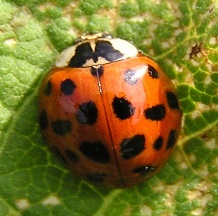 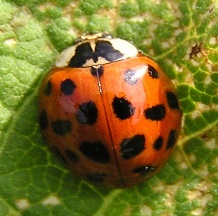 Voici le train de la semaine.   Chaque jour, il faut mettre la coccinelle sous ou sur le jour, entourer le chiffre.Puis, il faut dire le nom du jour, le nombre et le mois. Par exemple : nous sommes lundi 4 Mai.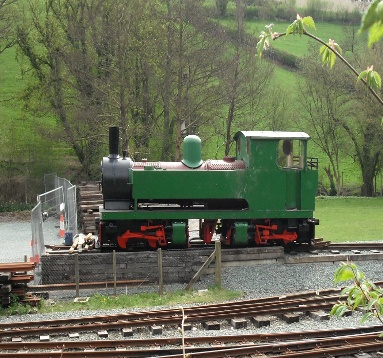 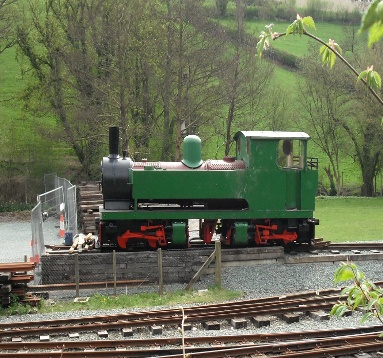 LUNDILundi    4MARDIMardi  5MERCREDIMercredi  6JEUDIJeudi  7VENDREDIVendredi  8SAMEDISamedi9DIMANCHEDimanche 10 